Housing Endowment and Regional Trust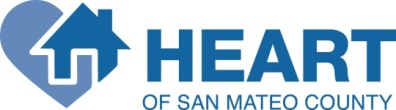 Fund Development CommitteeMeeting of Monday, April 11, 2016, 2:00-3:30 pm
Location:			1300 South El Camino Real, 	San Mateo, CaliforniaAgendaMotion to accept minutes of 2/8/162.  May 11 reception a. Funds raised to date from 2015 sponsors, and remaining sponsors to be invited by board? p. b. Proposed agendac. RSVPs to date (plus no)d. Remaining sponsors to be invited by board – ask at board meetinge. Facebook matching grant discussionf. Follow-up with remaining guest list and electedsg. Strategy for HEART board meeting 3/273. 2016 follow up with 2015 sponsors and attendeesNews & Announcements	Public CommentAdjournNext Meeting: 	Monday, May 9, 2:00-3:30 pm 	 		Silicon Valley Community Foundation Conference Center		1300 South El Camino Real, 	San Mateo, California